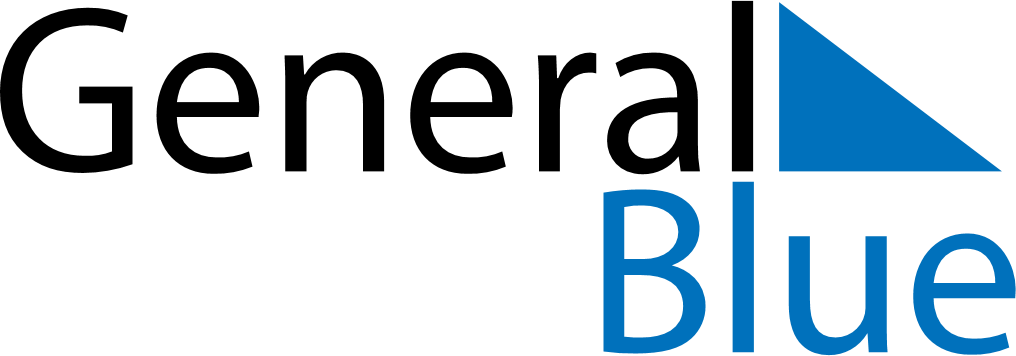 February 1832February 1832February 1832February 1832February 1832SundayMondayTuesdayWednesdayThursdayFridaySaturday1234567891011121314151617181920212223242526272829